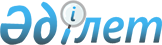 Тіркелген бірыңғай салық ставкасын бекіту туралы
					
			Күшін жойған
			
			
		
					Батыс Қазақстан облысы Жаңақала аудандық мәслихатының 2009 жылғы 24 ақпандағы N 10-3 шешімі. Батыс Қазақстан облысы Жаңақала ауданы әділет басқармасында 2009 жылғы 13 наурызда N 7-5-84 тіркелді. Күші жойылды - Батыс Қазақстан облысы Жаңақала аудандық мәслихатының 2010 жылғы 23 ақпандағы N 19-4 шешімімен.
      Ескерту. Күші жойылды - Батыс Қазақстан облысы Жаңақала аудандық мәслихатының 2010.02.23 N 19-4 Шешімімен.

      РҚАО ескертпесі.

      Мәтінде авторлық орфография және пунктуация сақталған.
      Қазақстан Республикасының "Салық және бюджетке төленетін басқа да міндетті төлемдер туралы" (Салық кодексі) Кодексін және "Қазақстан Республикасындағы жергілікті мемлекеттік басқару және өзін-өзі басқару туралы" Заңына сәйкес аудандық мәслихат ШЕШІМ ЕТЕДІ:
      1. Жаңақала ауданында айына салық салу бірлігіне тіркелген бірыңғай салықтың ставкалары қосымшаға сәйкес бекітілсін.
      2. Жаңақала аудандық Мәслихатының "Тіркелген жиынтық салық ставкасын бекіту туралы" 2007 жылғы 25 желтоқсандағы N 3-7 шешімінің (Нормативтік құқықтық кесімдерді мемлекеттік тіркеу тізілімінде N 7-5-60 2008 жылғы 9 ақпандағы "Жаңарған өңір" газетінде жарияланған) күші жойылсын.
      Ескерту. 2 тармаққа өзгерту енгізілді - Батыс Қазақстан облысы Жаңақала аудандық мәслихатының 2009.04.20 N 11-4 Шешімімен.


      3. Жаңақала аудандық Мәслихатының 2008 жылғы 20 қазандағы N 8-7 "2007 жылғы 25 желтоқсандағы N 3-7 "Тіркелген жиынтық салық ставкасын бекіту туралы" Мәслихаттың шешіміне өзгерістер мен толықтырулар енгізу туралы" шешімінің (Нормативтік құқықтық кесімдерді мемлекеттік тіркеу тізілімінде N 7-5-74 тіркелген, 2008 жылғы 6 желтоқсандағы "Жаңарған өңір" газетінде N 51 жарияланған) күші жойылсын.
      4. Осы шешім алғаш ресми жарияланған күннен бастап қолданысқа енгізіледі және 2009 жылғы 1 қаңтарынан бастап туындаған қатынастарға таратылады. Жаңақала ауданының айына салық
салу бірлігіне тіркелген бірыңғай
ставкалары
					© 2012. Қазақстан Республикасы Әділет министрлігінің «Қазақстан Республикасының Заңнама және құқықтық ақпарат институты» ШЖҚ РМК
				
      Сессия төрайымы

С. Т. Мұхамбетжанова

      Аудандық мәслихат хатшысы

Р. А. Саматов
Аудандық мәслихаттың
2009 жылғы 24 ақпандағы
N 10-3 шешімімен бекітілген
қосымша
Рет N
Салық салу объектісінің атауы
Тіркелген салықтың базалық ставкаларының мөлшері (айылық есептік көрсеткіш)
1
Бір ойыншымен ойын өткізуге арналған, ұтыссыз ойын автоматы
1
2
Біреуден артық ойыншылардың қатысуымен ойын өткізуге арналған ұтыссыз ойын автоматы
2
3
Ойын өткізу үшін пайдаланылатын дербес компьютер
1
4
Бильярд үстөлі
3